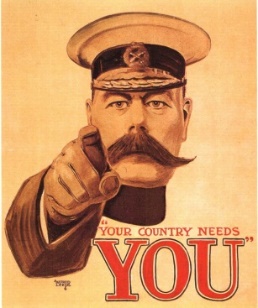 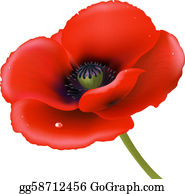 St Julie Catholic Primary School - HistorySt Julie Catholic Primary School - HistorySt Julie Catholic Primary School - HistoryWhy are there WWI graves in Eccleston?Year: 5Strand: Local HistoryVocabularyLocal historyThe history of our local area – Eccleston and St HelensPrimary SourceA piece of evidence from the time we are studyingSecondary sourceEvidence that has been copied or told to another personPALs battalionsGroups of friends who joined the army togetherThe FrontWhere the fighting took placeTrenchesDitches stretching for many kilometres, where soldiers would fire at the enemy and prepare for attackNo-Mans landThe land between opposing armiesPropagandaTricking a person into thinking a certain way. 